Coulis de tomates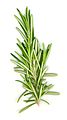 CourgetteEchalote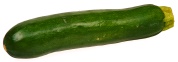 AilRomarin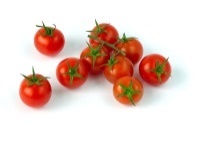 Aout 18Coulis de tomatesCourgetteEchaloteAilRomarinAout 18Coulis de tomatesCourgetteEchaloteAilRomarinAout 18Coulis de tomatesCourgetteEchaloteAilRomarinAout 18Coulis de tomatesCourgetteEchaloteAilRomarinAout 18Coulis de tomatesCourgetteEchaloteAilRomarinAout 18Coulis de tomatesCourgetteEchaloteAilRomarinAout 18Coulis de tomatesCourgetteEchaloteAilRomarinAout 18Coulis de tomatesCourgetteEchaloteAilRomarinAout 18Coulis de tomatesCourgetteEchaloteAilRomarinAout 18Coulis de tomatesCourgetteEchaloteAilRomarinAout 18Coulis de tomatesCourgetteEchaloteAilRomarinAout 18Coulis de tomatesCourgetteEchaloteAilRomarinAout 18Coulis de tomatesCourgetteEchaloteAilRomarinAout 18Coulis de tomatesCourgetteEchaloteAilRomarinAout 18Coulis de tomatesCourgetteEchaloteAilRomarinAout 18Coulis de tomatesCourgetteEchaloteAilRomarinAout 18Coulis de tomatesCourgetteEchaloteAilRomarinAout 18Coulis de tomatesCourgetteEchaloteAilRomarinAout 18Coulis de tomatesCourgetteEchaloteAilRomarinAout 18Coulis de tomatesCourgetteEchaloteAilRomarinAout 18Coulis de tomatesCourgetteEchaloteAilRomarinAout 18Coulis de tomatesCourgetteEchaloteAilRomarinAout 18Coulis de tomatesCourgetteEchaloteAilRomarinAout 18Coulis de tomates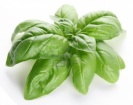 ChampignonOgnon violet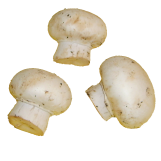 AilBasilicAout 18Coulis de tomatesChampignonOgnon violetAilBasilicAout 18Coulis de tomatesChampignonOgnon violetAilBasilicAout 18Coulis de tomatesChampignonOgnon violetAilBasilicAout 18Coulis de tomatesChampignonOgnon violetAilBasilicAout 18Coulis de tomatesChampignonOgnon violetAilBasilicAout 18Coulis de tomatesChampignonOgnon violetAilBasilicAout 18Coulis de tomatesChampignonOgnon violetAilBasilicAout 18Coulis de tomatesChampignonOgnon violetAilBasilicAout 18Coulis de tomatesChampignonOgnon violetAilBasilicAout 18Coulis de tomatesChampignonOgnon violetAilBasilicAout 18Coulis de tomatesChampignonOgnon violetAilBasilicAout 18Coulis de tomatesChampignonOgnon violetAilBasilicAout 18Coulis de tomatesChampignonOgnon violetAilBasilicAout 18Coulis de tomatesChampignonOgnon violetAilBasilicAout 18Coulis de tomatesChampignonOgnon violetAilBasilicAout 18Coulis de tomatesChampignonOgnon violetAilBasilicAout 18Coulis de tomatesChampignonOgnon violetAilBasilicAout 18Coulis de tomatesChampignonOgnon violetAilBasilicAout 18Coulis de tomatesChampignonOgnon violetAilBasilicAout 18Coulis de tomatesChampignonOgnon violetAilBasilicAout 18Coulis de tomatesChampignonOgnon violetAilBasilicAout 18Coulis de tomatesChampignonOgnon violetAilBasilicAout 18Coulis de tomatesChampignonOgnon violetAilBasilicAout 18Coulis de tomates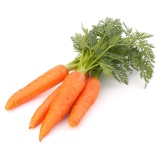 CarottesPoivron vertOignon jauneSept 18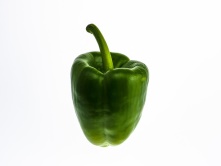 Coulis de tomatesCarottesPoivron vertOignon jauneSept 18Coulis de tomatesCarottesPoivron vertOignon jauneSept 18Coulis de tomatesCarottesPoivron vertOignon jauneSept 18Coulis de tomatesCarottesPoivron vertOignon jauneSept 18Coulis de tomatesCarottesPoivron vertOignon jauneSept 18Coulis de tomatesCarottesPoivron vertOignon jauneSept 18Coulis de tomatesCarottesPoivron vertOignon jauneSept 18Coulis de tomatesCarottesPoivron vertOignon jauneSept 18Coulis de tomatesCarottesPoivron vertOignon jauneSept 18Coulis de tomatesCarottesPoivron vertOignon jauneSept 18Coulis de tomatesCarottesPoivron vertOignon jauneSept 18Coulis de tomatesCarottesPoivron vertOignon jauneSept 18Coulis de tomatesCarottesPoivron vertOignon jauneSept 18Coulis de tomatesCarottesPoivron vertOignon jauneSept 18Coulis de tomatesCarottesPoivron vertOignon jauneSept 18Coulis de tomatesCarottesPoivron vertOignon jauneSept 18Coulis de tomatesCarottesPoivron vertOignon jauneSept 18Coulis de tomatesCarottesPoivron vertOignon jauneSept 18Coulis de tomatesCarottesPoivron vertOignon jauneSept 18